Новогодняя сказка «Приключения «Маши и Миши»Совсем скоро наступит новый 2022 год. Без сомнения это любимый детский праздник. Наши ребята решили порадовать детей и родителей – подготовили и показали сказку «Новогодние приключения «Маши и Миши». Кто не смог посмотреть сказку офлайн, может стать зрителем онлайн. Ссылка – здесь. https://disk.yandex.ru/d/ABL-hInbgQLb0A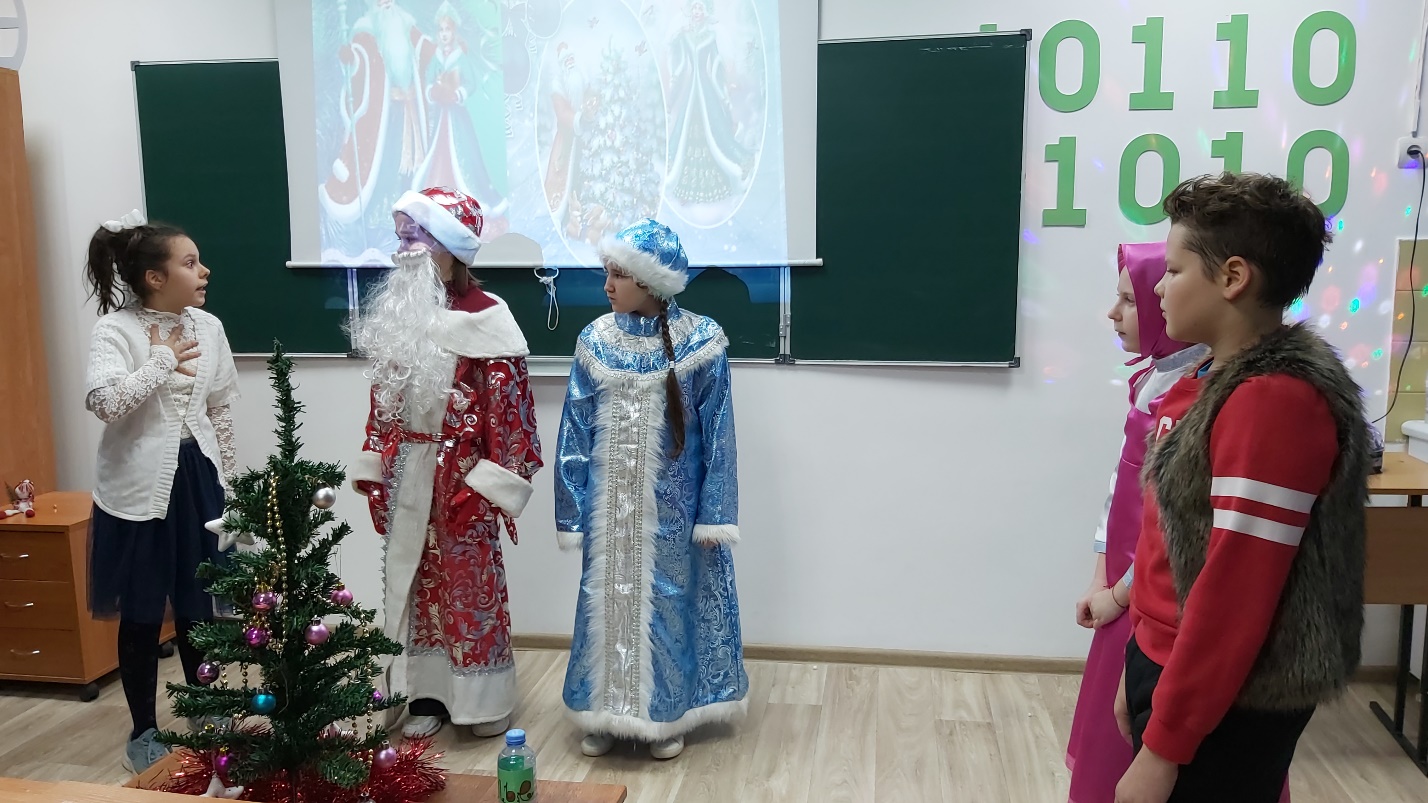 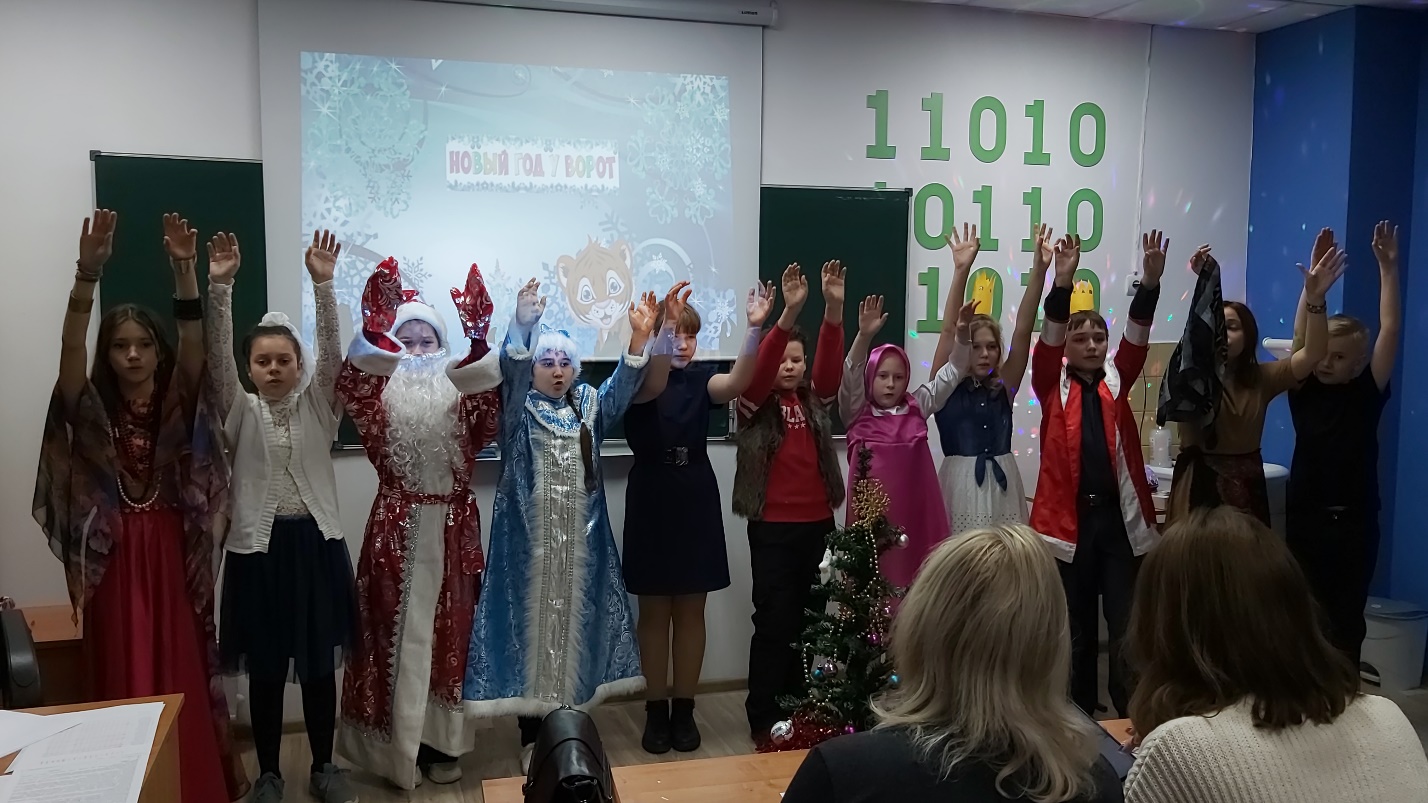 